SYLLABUSregarding the qualification cycle from 2024 to 20251. Basic Course/Module Information * - as agreed at the faculty1.1.Learning format – number of hours and ECTS credits 1.2. Course delivery methods- conducted in a traditional way- involving distance education methods and techniques1.3. Course/Module assessment (exam, pass with a grade, pass without a grade) pass with a grade2. Prerequisites 3. Objectives, Learning Outcomes, Course Content, and Instructional Methods3.1. Course/Module objectives3.2. Course/Module Learning Outcomes  (to be completed by the coordinator)3.3. Course contentLecturesLaboratories3.4. Methods of Instructione.g.Lecture: a problem-solving lecture/a lecture supported by a multimedia presentation/ distance learningClasses: text analysis and discussion/project work (research project, implementation project, practical project)/ group work (problem solving, case study, discussion)/didactic games/ distance learningLaboratory classes: designing and conducting experiments4. Assessment techniques and criteria 4.1 Methods of evaluating learning outcomes 4.2 Course assessment criteria 5. Total student workload needed to achieve the intended learning outcomes – number of hours and ECTS credits * One ECTS point corresponds to 25-30 hours of total student workload6. Internships related to the course/module7. Instructional materialsApproved by the Head of the Department or an authorised person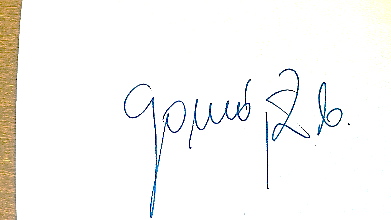 Course/Module titleArtificial IntelligenceCourse/Module code *Faculty (name of the unit offering the field of study)College of Natural SciencesName of the unit running the courseArtificial IntelligenceField of studyComputer Science & Computer Science and EconometricsQualification level second degreeProfilegeneral academic profile Study modefull-time studiesYear and semester of studiesYear I, semester ICourse typecourse subjectLanguage of instructionEnglishCoordinatorZbigniew Gomółka, PhDCourse instructorZbigniew Gomółka, PhDSemester(n0.)LecturesClassesColloquiaLab classesSeminarsPractical classesInternshipsothersECTS credits 304Mathematics ( i.e. matrix algebra, derivatives and integrals of functions), image recognition systems (optionally), programming in Matlab and one of the Phyton/JAVA/C++/C#/PHYTON, O1emphasise the main principles of computer-based image recognitionO2programming exemplary modules from image recognition systemLearning OutcomeThe description of the learning outcome defined for the course/moduleRelation to the degree programme outcomesLO_01acquainting with the basics of the operation of selected methods and algorithms of artificial intelligence and their applicationsK_W03, K_W04LO_02developing problem-solving skills with the use of selected methods and algorithms of artificial intelligence.K_U04, K_U05Content outlineContemporary Artificial Intelligence reviewModel of the single neuron and feed forward type networksSupervised learning methods, nets with fractional calculusSelf-Organizing Maps and their learning strategiesDeep Neural Networks and exemplary applicationsExamples of image recognition and signal clusteringIntelligent solvers for discrete process optimizationContent outline Introduction to Matlab NNet ToolboxBackPropagation algorithm upon the linear inseparable XOR problemImage compression with QuickProp algorithmKohonen self-organizing map and learning rate strategy dynamicsEyetracking systems learned with DNN32 channel EEG signal clusteringProject on engineering application of artificial intelligence systemLearning outcomeMethods of assessment of learning outcomes (e.g. test, oral exam, written exam, project, report, observation during classes)Learning format (lectures, classes,…)LO-01observation during classes, project, oral examlectures, laboratoriesLO-o2observation during classes, project, oral examlectures, laboratoriesThe assessment method of this course consists of:• every student must satisfy the attendance requirements and that means 0-30 pts.;• a project, which is evaluated up to 70 pts.ActivityNumber of hoursScheduled course contact hours30Other contact hours involving the teacher (consultation hours, examinations)15Non-contact hours - student's own work (preparation for classes or examinations, projects, etc.)55Total number of hours100Total number of ECTS credits4Number of hoursInternship regulations and proceduresCompulsory literature:Deep Learning Illustrated: A Visual, Interactive Guide to Artificial Intelligence (Uczenie głębokie i sztuczna inteligencja : interaktywny przewodnik ilustrowany) Jon Krohn, Grant Beyleveld, Aglaé Bassens, 2022AI and Machine Learning for Coders: A Programmer's Guide to Artificial Intelligence 1st Edition (Sztuczna inteligencja i uczenie maszynowe dla programistów : praktyczny przewodnik po sztucznej inteligencji), Laurence Moroney, 2021, wyd. Helion.Complementary literature: 1.	AI : podejście pragmatyczne : wprowadzenie do uczenia maszynowego opartego na chmurze / Noah Gift ; przekład Marek Włodarz, 2019, APN Promise Warszawa.